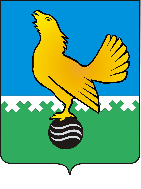 Ханты-Мансийский автономный округ-Юграмуниципальное образованиегородской округ город Пыть-ЯхАДМИНИСТРАЦИЯ ГОРОДАП О С Т А Н О В Л Е Н И ЕОт 28.10.2020									№ 465-паО внесении изменений в постановление  администрации города от 13.08.2020  № 329-па «Об утверждении порядка предоставления субсидий субъектам малого и среднего предпринимательства в городе Пыть-Яхе, осуществляющим деятельность в отраслях, пострадавших от распространения новой коронавирусной инфекции»В целях эффективного расходования средств субсидии по Соглашению «О предоставлении субсидии местному бюджету из бюджета Ханты-Мансийского автономного округа – Югры» №НМП-9 от 09.06.2020г., предусмотренных для поддержки субъектов малого и среднего предпринимательства, осуществляющих деятельность в отраслях, пострадавших от распространения новой коронавирусной инфекции, реализации постановления администрации города от 10.12.2018 № 423-па «Об утверждении муниципальной программы «Развитие экономического потенциала города Пыть-Яха», внести в постановление администрации города от 13.08.2020 №329-па «Об утверждении порядка предоставления субсидий субъектам малого и среднего предпринимательства в городе Пыть-Яхе, осуществляющим деятельность в отраслях, пострадавших от распространения новой коронавирусной инфекции» следующие изменения:1. В преамбуле и приложении к постановлению слова: «постановлением Правительства Российской Федерации от 06.09.2016 № 887 «Об общих требованиях к нормативным правовым актам, муниципальным правовым актам, регулирующим предоставление субсидий юридическим лицам (за исключением субсидий государственным (муниципальным) учреждениям), индивидуальным предпринимателям, а также физическим лицам-производителям товаров, работ, услуг» - исключить.2. В приложении к постановлению:2.1.	Пункт 2.3.3 раздела 2 изложить в новой редакции:«2.3.3. Срок рассмотрения заявлений и документов, предусмотренных в пункте 2.2 раздела 2 настоящего Порядка, не может составлять более 30-ти рабочих дней со дня окончания приема заявлений. При условии превышения затрат обратившихся Субъектов над размерами бюджетных ассигнований, предусмотренных по соответствующему направлению поддержки на текущий финансовый год, срок рассмотрения заявлений и документов, предусмотренных в пункте 2.2 раздела 2 настоящего Порядка, продлевается на 30 дней, в целях решения вопроса об увеличении бюджетных ассигнований, предусмотренных по соответствующему направлению поддержки.».2.2.	Пункт 2.5.2 раздела 2 исключить.3.	Отделу по внутренней политике, связям с общественными организациями и СМИ управления по внутренней политике (О.В. Кулиш) опубликовать постановление в печатном средстве массовой информации «Официальный вестник».4.	Отделу по информационным ресурсам (А.А. Мерзляков) разместить постановление на официальном сайте администрации города в сети Интернет.5.	Настоящее постановление вступает в силу после его официального опубликования и распространяет свое действие на правоотношения, возникшие с 13.08.2020 года. 6.	Контроль за выполнением постановления возложить на заместителя главы города – председателя комитета по финансам.Глава города Пыть-Яха                                             	 	      А.Н. Морозов 